Муниципальное казённое дошкольное образовательное учреждение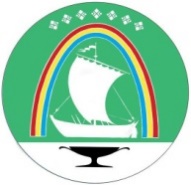 «Центр развития ребенка - детский сад «Колокольчик» п. Витим»муниципального образования «Ленский район»Республики Саха (Якутия)       Конспект непосредственной образовательной деятельностив старшей группе (5-6 лет)«Остров сокровищ»Педагог дополнительного образования:Хакимов Азамат Халилович Цели: Закрепить и обобщить знания по теме: количественный и порядковый счет.Задачи: закрепить умение складывать и вычитать в пределах 10 и понятия «больше на, меньше на». развивать вычислительный навык, внимание, логическое мышление, умение ориентироваться в пространстве.воспитывать интерес к занятиям, умение работать в коллективе, сплоченность.Интеграция образовательных областей: Познавательное развитие, речевое, социально - коммуникативное развитие, художественно – эстетическое развитие, музыкальное.Виды детской деятельности: игровая, продуктивная, познавательно исследовательская, коммуникативная.Материалы и оборудование: ИКТ - мультимедийный проектор, интерактивная доска, карта сокровищ, слайды с заданиями, видео файлы с записью персонажа, карандаш.Ход занятия:Мотивационно-побудительный этап.Педагог: - Здравствуйте дети. Дети: - Здравствуйте.Педагог: - Сегодня к нам пришли гости, давайте и с ними поздороваемся.Дети: - Здравствуйте.Педагог: - Рассаживайтесь поудобнее. Сегодня мы получили видео письмо, посмотрим что там?Дети: - Да, давайте посмотрим что там.Педагог открывает видео файл.2. Организационно-поисковый этап.     Видео файл:Персонаж: - Здравствуйте дети. Мне стало скучно у себя дома и я решила написать вам и поиграть с вами. А вы хотите со мной поиграть?Дети: - Да. Давай играть.Персонаж: - Вместе с видео письмом я вам отправила и карту. Но это не простая карта, а карта сокровищ. Вам надо выполнить мои задания и в конце отыскать клад. Хотите найти клад?Педагог показывает карту сокровищ. И объясняет что, выполнив задание, ответ надо записать на карте. (Клетки на карте пронумеровываются по заданиям)Дети: - Да, конечно хотим.Персонаж: - Ну, тогда давайте приступать.Педагог показывает первый слайд с заданием.Отгадай загадку и ответь на вопрос.В лесной избушке жили зверюшки.Угадайте кто?Рыжая, пушистая, хитрая (лиса).Длинноухий, короткохвостый, трусливый (заяц).Круглый, колючий (еж).Серый, злющий, зубастый (волк).Неуклюжий, толстый, ворчливый, мохнатый (медведь).Трое из них потом убежало.Вопрос сколько осталось зверушек в избушке?Ответ: 2Дети выполняют задания. В конце ответ записывают на карту.Педагог: - Молодцы справились с первым заданием.  Давайте приступать ко- второму.Педагог показывает второй слайд с заданием.Нарисуй кружки так, чтобы их было на два меньше, чем треугольников.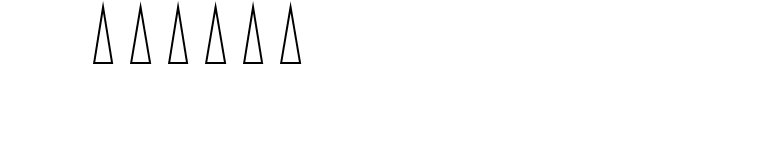 Ответ: 5Дети выполняют задания. В конце ответ записывают на карту.Педагог: - Молодцы и с этим заданием справились.  А теперь давайте немного отдохнем.Педагог открывает видео файл.Физкультминутка(Физкультминутку можно также записать на видео с персонажем)Ежик топал по дорожке И грибочки нес в лукошке,Чтобы грибочки сосчитать Нужно пальцы загибать:1,2,3,4,5,6,7,8,9,10.Педагог: - Дети, сокровища почти у нас в кармане, да мы настоящие кладоискатели, осталось последнее задание.Педагог показывает третий слайд с заданием.Объедини по группам по 4. Сколько групп?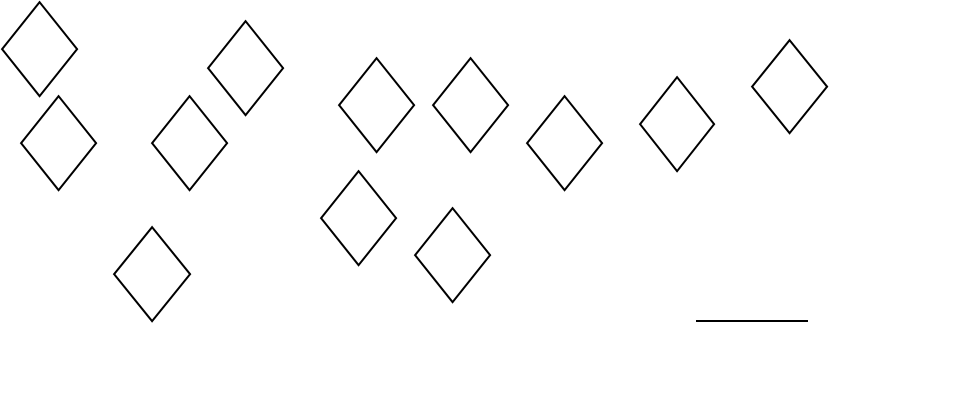 Ответ: 3Дети выполняют задания. В конце ответ записывают на карту.Педагог: - Ну вот и готова наша карта сокровищ, а теперь давайте на поиски.Дети: - Давайте найдем клад!Педагог и дети начинают искать клад по карте и в конце находят его.Педагог открывает видео файл.3. Рефлексивно-корригирующий этап.Персонаж: - Вот какие вы молодцы. Нашли мой клад. Ну как понравилось вам сегодня со мной играть?Дети: - Да нам понравилось.Персонаж: - Ну, тогда как мне станет скучно, я вам еще напишуДети: - Пиши, мы будем ждать!